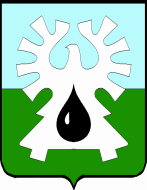 ГОРОДСКОЙ ОКРУГ УРАЙХАНТЫ-МАНСИЙСКОГО АВТОНОМНОГО ОКРУГА - ЮГРЫ ДУМА ГОРОДА УРАЙ  РЕШЕНИЕот 21 июня 2021                                                                                            №  47О внесении изменений в бюджет городского округа Урай Ханты-Мансийского автономного округа-Югры на 2021 год и на плановый период 2022 и 2023 годов                                                     Рассмотрев представленный главой города Урай проект решения Думы города Урай «О внесении изменений в бюджет городского округа Урай Ханты-Мансийского автономного округа -Югры на 2021 год и на плановый период 2022 и 2023 годов», Дума города Урай решила:1. Внести в решение Думы города Урай от 01.12.2020 №99 «О бюджете городского округа Урай Ханты-Мансийского автономного округа - Югры на 2021 год и на плановый период 2022 и 2023 годов» (в редакции решений Думы города Урай от 18.02.2021 №5, от 29.04.2021 №33)  следующие изменения:В статье 4:а) в части 1 в пункте 1 после цифр «6,6.1,6.2» дополнить цифрами «,6.3»;б) в части 2 в пункте 1 после цифр «8,8.1,8.2» дополнить цифрами «,8.3»;в) в части 3 в пункте 1 после цифр «10,10.1,10.2» дополнить цифрами «,10.3»;г) в части 4 в пункте 1 после цифр «12,12.1,12.2» дополнить цифрами «,12.3»;Дополнить приложениями  6.3, 8.3, 10.3, 12.3.2. Настоящее решение вступает в силу после опубликования в газете «Знамя».	3. Опубликовать в газете «Знамя» текстовую часть решения без графических и табличных приложений, в официальном сетевом издании «Газета «Знамя»(INFOFLAG.RU) полный текст решения.  Председатель Думы города Урай                   Председатель Думы города Урай                 Глава города УрайГлава города УрайГ.П. АлександроваТ.Р. Закирзянов 22 июня 2021 года 22 июня 2021 года